Открытый урок русского языкаВ 3 классеПо теме: «Суффикс.»Учитель ГКООУ санаторной школы-интерната РСО-Алания Пригородного района с.Гизель.Тотикова И.Х.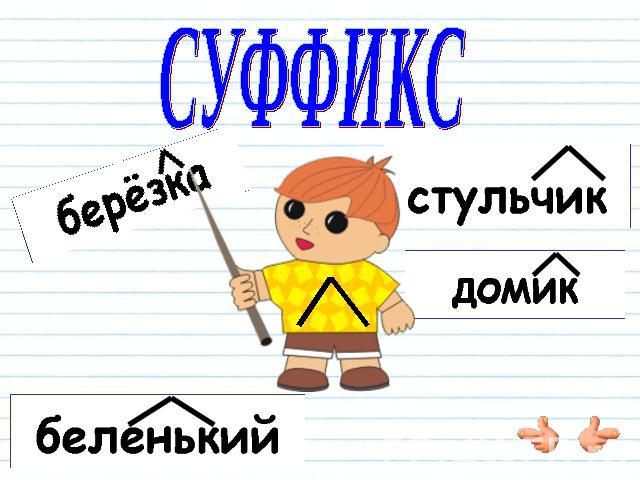 Тема : Суффикс.Цель : Создать условия для поэтапного открытия части слова-суффикс, которая помогает обогащать словарный запас.Задачи :Формулировать определение суффикса;Выделять в словах суффиксы;Образовывать однокоренные слова при помощи суффиксов .УУД:Личностные :Проявлять интерес к русскому языку;Метапредметные :Под руководством учителя решать учебную задачу;Составлять сообщение с опорой на схемуОбобщать полученную информациюДелать выводы на основе наблюдений.Оборудование :Проектор, экран, компьютер, диск-приложение, карточки для групповой работы, учебник русского языка 3 кл. Авторы: Л.Р.Климанова, Т.В.Бабушкина.Ход урока:Вхождение в деятельность:Вот и начался урок-уж давно умолк звонок.Сели, друг на друга посмотрелии в мир знаний полетели: у-у-у..(дыхательная гимнастика)Каллиграфическая минутка :- По образцу напишите сочетания букв –ок, -ик, -еньк.Актуализация знаний :- А теперь скажите, что это за сочетания?- Где они могут встречаться чаще всего в словах?-Приведите примеры (носик, ротик, хорошенький…)-Так где они пишутся? (после корня)-А что пишется после корня?-Суффикс.-Ребята у вас на столах «проектные листы», которые вы должны заполнить самостоятельно, но поэтапно.Проектный листТема:___________________.Цель: учиться_________    ___________ в словах.Вспоминаю: часть слова,которая  находится после корня-  _________________.Например: дуб-___________	,	глаз-______________.Открываю новое:	суффиксы придают словам ________ _________,  изменяют ____________ предметов.Вывод: суффиксы  служат ____  ___________   ________   _________.-Вы определили тему «Суффикс».-Запишите тему в проектный лист.-Как вы думаете, что будете делать на уроке?-Находить в словах суффиксы.-Вот и запишите цель: учиться находить суффиксы-Какое определение можете дать в словах о суффиксе?-Часть слова, которая находится после корня – суффикс.-Допишите на листах.-Например: дуб- дубок, глаз- глазикФизмунутка:Работа над новой темой:-Ребята, вы думаете все узнали о суффиксах?-А вот сейчас мы и определим.Откройте учебники на странице 109 №192.-Надо от данных слов образовать новые слова с суффиксами –ок, -ик и записать их.(Мяч- мячик, ключ- ключик, гриб- грибок, ветер- ветерок, куст- кустик).-Какая общая часть появилась в словах?-Где находится она?-Давайте выделим её--Так, что вы получили с суффиксами?-Новые слова.-Значит суффиксы помогают образовать новые слова.-А что это за новые слова, для чего они нужны?-Посмотрите на доску:Руки- ручки- ручищеУсы- усики- усище-В этих словах суффиксы указывают на размер предмета.-Правильно, значит суффиксы служат для образования новых слов, изменяют размеры предметов, а еще?-Нам поможет разобраться в этом упр. №195Как на тоненький ледокВыпал беленький снежок.Выпал беленький снежок,Ехал Ванюшка- дружок.-Выделить суффиксы, которые придают словам ласковое значение.-Так , что еще дают суффиксы словам?-Ласковое значение.-Вот и отметьте на проектных листах «Открываю новое»…ИКТ- диск – приложениеРазбери слова по составу:         Домик, тёпленький, гармонист, сливовый, учитель.Игра: В какой строке нет проверочного слова?Молчун, молчать, молчаСосновый, сосна, сосныЗерно, зерновой, зёрнаПлясать, плясунья, пляшетБольной, заболеть, больницаРефлексия:-Какой вывод вы сделаете?-Суффиксы служат для образования новых слов;указывают на размер предмета и придают словам ласковое звучание, пишутся после корня.-Запишите на листах вывод:….-В тетрадях, на полях, оцените свою работу на уроке (зеленой пастой).